ERASMUS +¿Quieres realizar tus prácticas Erasmus+ en Varsovia para terminar tu carrera? Buscamos candidatos hispanohablantes que quieran realizar sus prácticas en VocApp. La fecha de inicio de las prácticas es totalmente flexible a las posibilidades del demandante.VocApp es una herramienta multiplataforma especializada en el estudio de idiomas por medio de tarjetas de aprendizaje. Utilizamos el sistema de repetición espaciada que facilita la asimilación del idioma.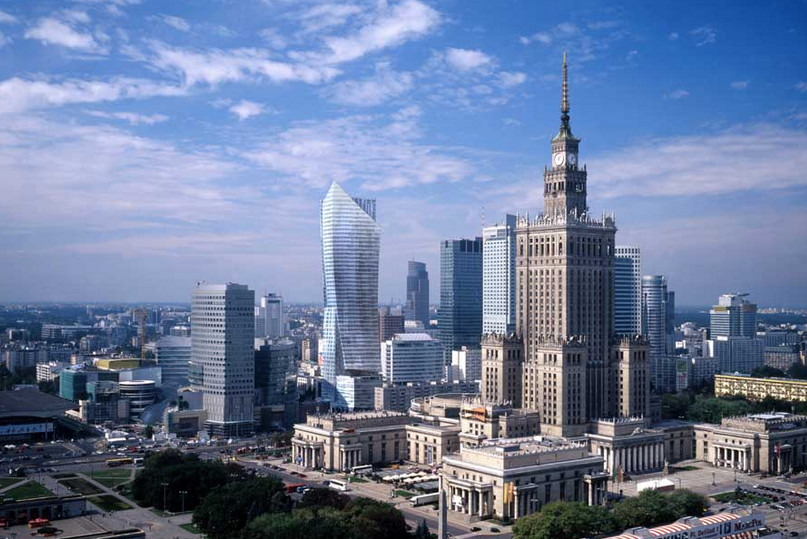 Qué buscamos:3 Perfiles diferentes:Perfil marketing: Personas con conocimientos de administración y marketingPerfil traductor: Personas con conocimientos en diferentes idiomas (nivel B2)Perfil audiovisual: Personas con conocimientos audiovisuales y de redes sociales (creación de imagen, video, diseño web y contenido)Qué esperamos:Persona dinámica, ambiciosa con pasión por los idiomas.Capacidad de trabajar en equipo.Persona responsable y seria en sus funciones laborales.Nivel de inglés mínimo B2 (cualquier certificado será bienvenido, pero no es necesario).Ganas de pasar tiempo trabajando y aprendiendo.Qué obtienes:Experiencia laboral en la mayor compañía software de flashcards de Polonia.Estancia en una de las ciudades más vibrantes y económicas de Europa.Nuevas entradas de experiencia laboral para tu CV.Responsabilidades:Las responsabilidades se aplican según el perfil:Dominio avanzado de herramientas de Google.Marketing Online y Search Engine Optimization (SEO).Creación de nuevas herramientas para la enseñanza de idiomas.Traducción de contenido para la plataforma y enseñanza de idiomas.Creación de contenido visual y administración de redes sociales.Organización y coordinación del trabajo con tus compañeros.Trabajo diario con un equipo internacional.Si estás interesado:Envía tu CV a cristhian@vocapp.esSi te interesa, te invitamos para hablar vía Skype o por teléfono.Discutiremos los detalles de tus prácticas, incluyendo la fecha de inicio y duración. ¿Puedes empezar pronto? ¡Fantástico! ¿Tienes algunas responsabilidades o tareas que realizar y necesitas esperar un par de meses? ¡No hay ningún problema! Mantendremos tu puesto hasta que puedas venir.
¡Esperamos saber pronto de ti!